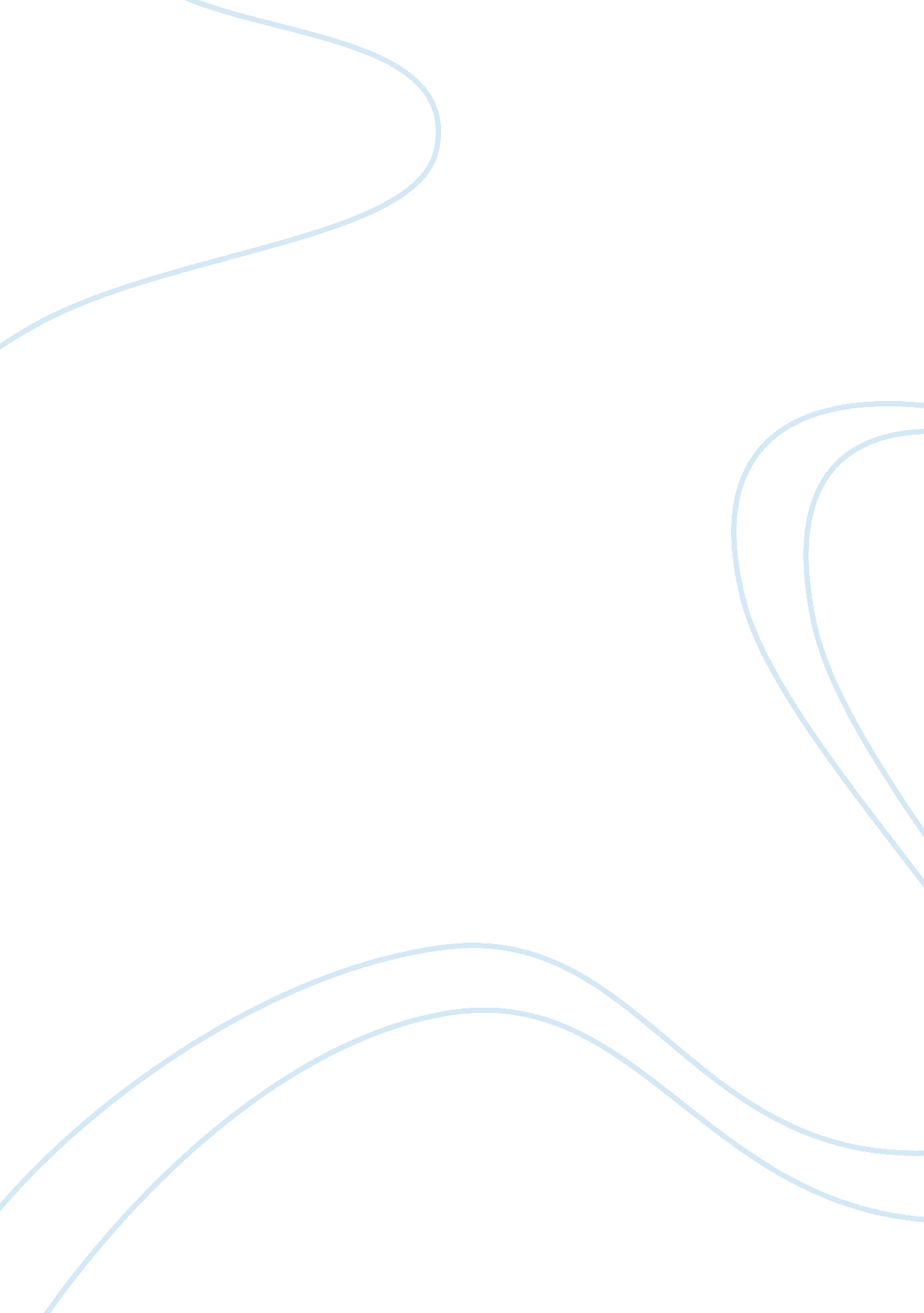 Essay of rizalCountries, Philippines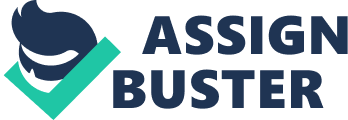 I. Seven (7) reasons/proof why Rizal is his parent’s child. 1. He is a religious man like his parent’s; he started reading the Bible at a very young age. 2. He is a man of independent thought like his father. 3. He also inherited his passion in rhetoric from his mother. 4. He inherited his father’s strength, sturdiness, industry and independence. 5. He also inherited his father’s deep feeling of dignity, self-respect, serenity and poise, and seriousness. 6. He inherited his mother’s sweetness, modesty, devotion and piety. 7. His enthusiasm for making poems came from his mother. II. Three (3) early manifestations of his innates talents. 8. He wrote his first poem in native language at the age of eight-reveals which shows his earliest nationalist sentiment. 9. He demonstrated an astounding intelligence and aptitude for learning at a very young age when he learned his letters from his mother and could read and write at the age of five. 10. At the age of eight, Jose Rizal wrote his first dramatic work which was a Tagalog comedy. III. In his formal search for knowledge, he found in: 1.) Ateneo that there is wisdom in books. 2.) UST, he experienced “ prejudicial limitations and pervaiding racial discrimination. 11. The Count of Monte Cristo reminded of the sufferings of his mother in prison and of his motherland. These and similar books stimulated the brilliant mind Rizal and the idea that seized upon Rizal because of reading these books was always growing in his thoughts was that he ought to do something to help his people out of the prison of ignorance and tyranny. IV. Five (5) works of Rizal while a student both in Ateneo and UST that had given him both recognition and somehow humiliation. 12. A Filipinas 13. Consejo De Los Dioses 14. Beside the Pasig 15. To the Filipino Youth 16. Through Education our Motherland receives light V. Four (4) reasons for the recommendation of the absolute prohibition, importation, reproduction and distribution of Noli Me Tangere. 17. The novels shows portrayal of corruption and abuse by the country’s Spanish government and clergy. 18. The knowledge and wisdom that the novel contains should be spread throughout the Philippines. 19. The inspiration it gives to other places that were colonized by other tyrant colonizers. 20. And there is need for a rededication to the ideals of freedom and nationalism. VI. Four (4) reasons for his arrest and deportation to Dapitan. 21. For dedicating his novel, El Filibusterismo to the three “ traitors" (Gomez, Burgos and Zamora) and for emphazing on the novel’s title page that “ the only salvation for the Philippines was separation from the mother country. 22. And for simply critizing the religion and aiming for its exclusion from the Filipino culture. 23. For publishing anti-Catholic and anti-friar books and Articles. 24. For having a possession a bundle of handbills, the Pobres Frailes, in which advocacies were in violation of the Spanish orders. VII. At least two (2) reasons for his condemnation to death. Rizal was tried before a court martial for a.) Rebellion, b.) Sedition and c.) Conspiracy, was convicted on all three charges. VIII. Five (5) ways of Rizal’s practical nationalism in Dapitan, 25. He became a farmer, businessman and a scientist and inventor in Dapitan where he became famous. 26. He thought his students arnis, wrestling, boxing and swimming without tuition fees. 27. He was an exemplary person to the youth he builds school for them. 28. Jose Rizal also gave medical assistance and free medicines to the poor person which was very sincere action. 29. Rizal also had community project which consisted of water system and lighting system where the life of the people became easier. IX. Five (5) version of practical nationalism that the youth today can do. 1. By giving love, care and respect to others. 2. Obeying laws 3. Giving respect to our Flag and the National Anthem. 4. Supporting local cultures like music, dance, arts, literature, etc. 5. Buying our local products. X. Our groups interpretation of the" DEATH" of Rizal. Rizal’s death shows to us that his end was a start of our beginning for us Filipinos. In his time and that is so being free from slavery and his legacy that he left behind become an example, which fought for our freedom. Not for only for us youth at present time but also for our future. Submitted to: Mrs. Rowena Isidro Vargas Submitted by: John Christopher Marcos CE2A 